ZeměpisTématem pro tento týden je Sport. A proto, že se letos měly konat olympijské hry (OH), bude se úkol týkat právě OH. Zadání je jednoduché. Vypište, ve kterých amerických městech se konaly OH. K městu uveď stát, a zda se jednalo o letní nebo zimní OH. K tomu vyhledej, na kterých amerických OH získala česká nebo československá republika nejvíce medailí. Ze všech OH, které se konaly v Americe, vyber jednoho našeho sportovce, který získal zlatou medaili a napiš v jaké disciplíně. Pokud můžeš, tak mi odpovědi pošli na mail (a.tuhycek@zsvelehrad.cz). PřírodopisTématem na příští týden je Sport. S ním jsou neodmyslitelně spjaty olympijské hry. Jedním ze symbolů olympijských her je „Olympijská vlajka, která má bílé pozadí s pěti protínajícími se kruhy uprostřed: Modrý kruh – Evropa, Žlutý kruh – Asie, Černý kruh – Afrika, Zelený kruh – Austrálie Oceánie,  Červený kruh – Amerika. Tvým úkolem bude vybrat si jeden kontinent a sestavit kvíz v podobě minimálně 10 otázek, které budou zahrnovat otázky a samozřejmě i správné odpovědi ohledně bakterií, hub, rostlin a živočichů (můžeš si vybrat jen rostliny nebo naopak jen živočichy nebo od každého něco, to už nechám na tobě), které jsou Tebou pro vybraný kontinent typické (příklad, zvolím si Evropu a otázka bude znít: Jaká je největší kočkovitá šelma Evropy? Na výběr budou vždy 3 možnosti, přičemž správná by zde byla rys ostrovid).  Úkol zasílejte na email d.skrasek@zsvelehrad nebo na messenger.Dějepis Historie sportu v českých zemích Pusť si video Historie sportu v českých zemích. Neboj, nebude to nic náročného. Myslím si, že se tentokrát i pobavíš. Během sledování se pokus vyplnit následující úkoly.https://edu.ceskatelevize.cz/historie-sportu-v-ceskych-zemich-5e4424504908cf0125158055Josef Rössler-Ořovský (1869 –1933) byl všestranný český sportovec a schopný sportovní organizátor. Patří dodnes k největším postavám českého sportu.Co založil roku 1881 a kolik let mu tehdy bylo?___________________________________________________________________________Ze kterého evropského státu se k nám dostaly lyže?___________________________________________________________________________Pro koho je Josef Rössler-Ořovský objednal?___________________________________________________________________________Kolik holí tehdy používal? Zakroužkuj.     1		2	3Co se událo 5. 1. 1887?___________________________________________________________________________Ze které země k nám přišlo slovo sport a co znamenalo?___________________________________________________________________________Dr. Miroslav Tyrš byl Ořovského slavným předchůdcem. Roku 1862 založil _______________ a je také autorem českého tělocvičného _________________________.Doplň následující text. První vzájemný fotbalový zápas sehrály Sparta Slavia v březnu 1896 na Císařské louce s výsledkem 0:0. _________________ sice vstřelila gól, ale rozhodčí (jméno) __________________________________ ho dodatečně po zápase odvolal, protože podle tehdejších pravidel musely oba celky souhlasit s góly. _________________ dodatečně nesouhlasila, gól nebyl uznán a nevraživost byla na světě. Co v té době zakazoval pražský magistrát?___________________________________________________________________________Druhé mistrovství Evropy v ledním hokeji roku _____________ se konalo od 15. do 17. února v Berlíně v Německu. Jednalo se o první mistrovství Evropy v ledním hokeji pořádané za účasti národního hokejového mužstva Čech. Turnaj se hrál za účasti čtyř národních mužstev a Češi ho k překvapení všech __________________ bez ztráty bodu. Hrací doba byla 2x20 minut hrubého času. Úspěch českého mužstva byl o to pozoruhodnější, že jako jediný z účastníků nemělo ve vlastní zemi k dispozici trvalou ________________________ plochu a bylo v přípravě závislé na rozmarech ________________________.Gustav Frištenský  byl za Rakouska-Uherska a první republiky českým zápasníkem v řeckořímském zápase.Roku _____________ se stal amatérským mistrem Evropy, když v Rotterdamu vyhrál v řeckořímském zápase. V té době měřil _____________ centimetrů a vážil _____________ kilogramů. Jeho vítězství však mělo i stinnou stránku, po návratu do vlasti byl _____________________________. Kolik soupeřů během své kariéry porazil? 		__________________________Kolikrát týdne zápasil?				__________________________V kolika letech ukončil kariéru?			__________________________Pro Angličany je každá __________________________ sportem. Někteří šlechtici a panovníci se věnovali _______________________________________. Následník rakousko-uherského trůnu František Ferdinand d’Este sprovodil ze   světa __________________________ kusů zvěře. Která neobvyklá zvířata ulovil? _________________________________________________________________________________________________________________________NěmčinaNapiš správné číslo k jednotlivým sportům. Poznáš, o které sporty se jedná? Do slov doplň vhodná písmena.Odpověz na mé otázky.Was machst du gern?		____________________________________________________Magst du Sport?		____________________________________________________Was spielst du gern?		____________________________________________________Was spielt dein Bruder/ deine Schwester/ dein Freund/ deine Freundin gern? (Vyber si dvě jakékoliv osoby a napiš o každé jednu větu.)____________________________________________________________________________________________________________________________________________________________________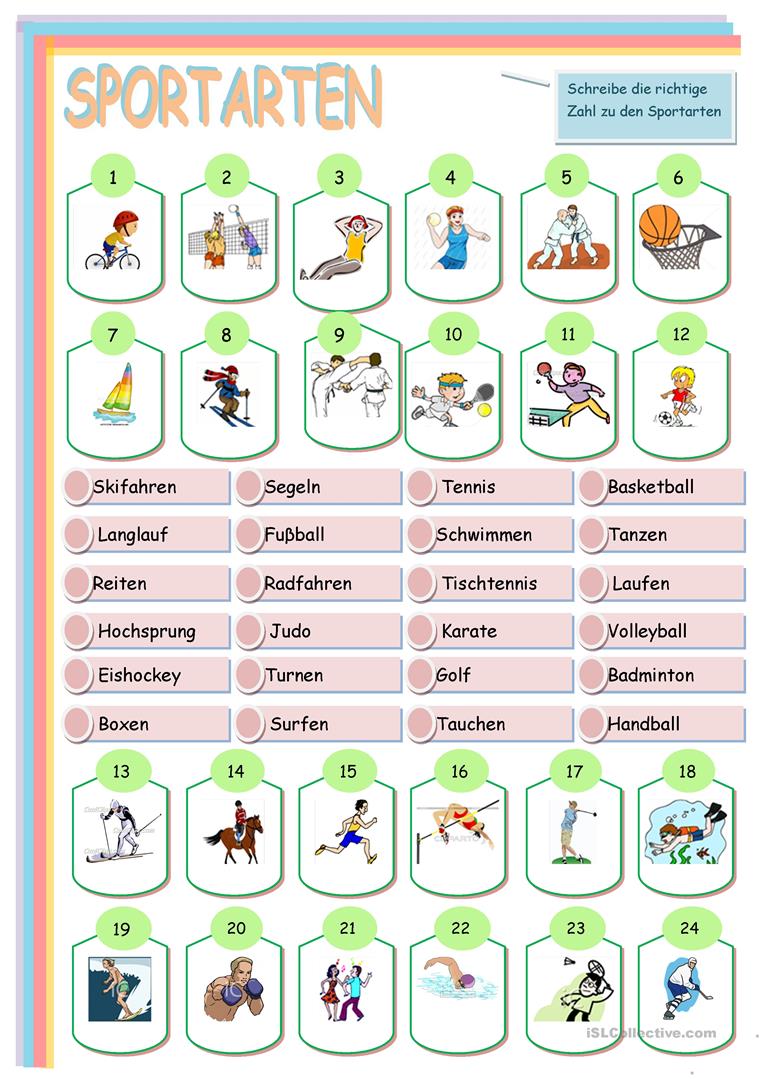 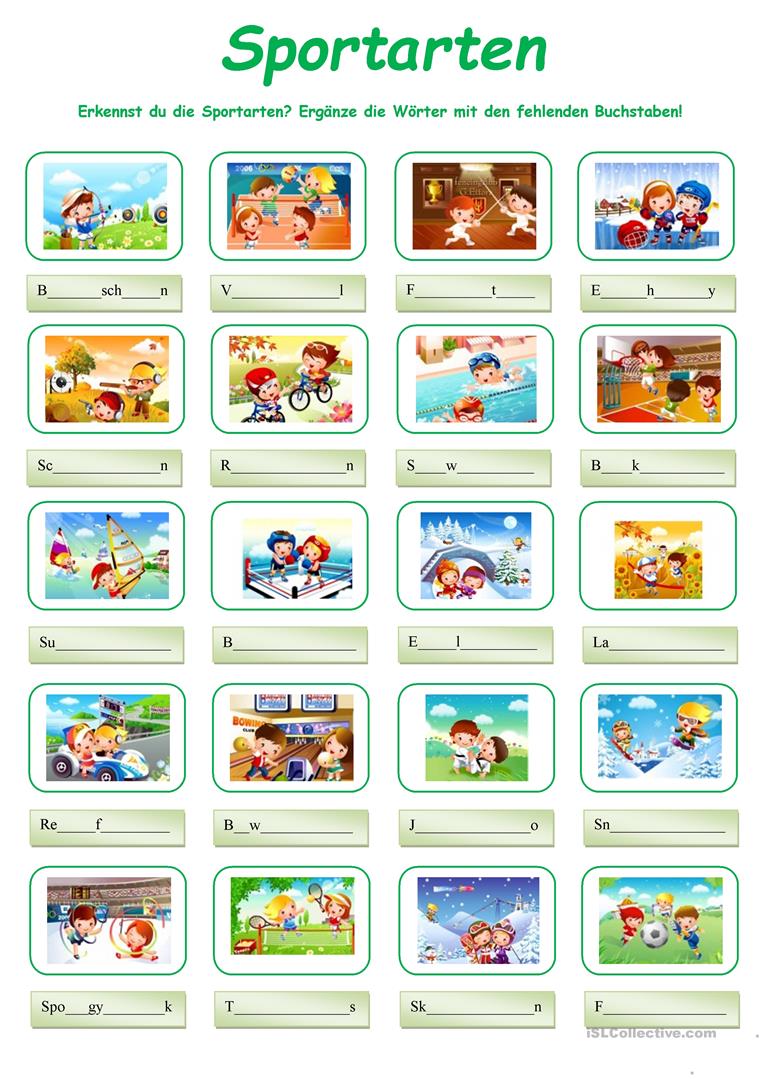 Milí sedmáci, tématem tohoto týdne je „sport“.  Následující text je pro vás inspirací, budete totiž psát reportáž ze sportovního klání. Vyberte si svůj oblíbený sport (tenis, hokej, fotbal, volejbal), zhlédněte záznam z jakéhokoli utkání a zkuste si zahrát na sportovní reportéry…..napište reportáž. V mluvnické části si zopakujete formou online testu zopakujete psaní velkých písmen a větu dvojčlennou, jednočlennou a větný ekvivalent.Přeji vám krásný a pohodový týden, Tereza Milí posluchači, přinášíme Vám reportáž přímo ze zimního stadionu v Soči, kde naši hoši bojují o postup do finále. O druhém finalistovi je již rozhodnuto, velmi nečekaně houževnatí Švýcaři vstřelili 5 branek domácímu týmu Ruska a potvrdili tak, co nikdo nečekal - zahrají si o zlato.Nyní ale k zápasu, který právě úspěšně rozehrála Michálkova formace. Hrajeme dnes proti Švédům a není to rozhodně snadný soupeř. Za stavu 3:2 pro Českou republiku začala poslední třetina zápasu. Celé Česko fandí a našim chlapcům pevně věří.Co se to ale právě děje na ledě? Odporný faul na našeho brankáře! Bezdůvodně na něj zezadu zaútočil zdviženou holí Karlsson, to bude pětiminutový trest plus vyloučení do konce utkání! Rozhodčí se radí, jestli mají českému týmu nařídit samostatný nájezd jako kompenzaci za tuto nečekanou situaci, nakonec ale od návrhu ustoupili a Češi hrají přesilovku pět na čtyři. Zahajuje ji Jágrova útočná trojka, Plekanec s kotoučem bezpečně přejíždí střední pásmo, přihrávka Jágrovi, hledá skulinu v brance, ale Gustafsson má své puky plně pod kontrolou, Jágr se tedy ohlíží dozadu, kličkou nahrává Novotnému a ten rychlým bekhendem střílí do horního rohu švédské branky a dává góóóól! Ano, přátelé, tak to byla úspěšně využitá přesilovka, Češi vedou v 56. minutě 4:2 nad Švédskem. Vypadá to, že od boje o zlatý kov na olympijských hrách 2014 dělí naše hokejisty pouhé čtyři minuty a dva góly navíc. To už Švédové jen tak nedoženou!Jejich trenér v posledních minutách odvolává z ledu brankáře, chce své svěřence ještě vyhecovat k výkonu šest na pět, ale český tým si dnešní vítězství krásně hlídá.Ano, zbývá pouhá půlminuta do konce utkání, Čáslava už jen kontroluje puk za českou bránou. A je to tady! Právě byl odpískán konec zápasu, hoši se radují z krásného vítězství.My se s Vámi podělíme opět se zážitky z finále zimních OH 2014 zítra ve večerních hodinách.
Děkujeme za pozornost.

Psaní velkých písmen – odkaz na online test:https://www.onlinecviceni.cz/exc/pub_list_exc.php?action=show&class=9&subject=%C4%8Cesk%C3%BD%20jazyk&search1=02.+Tvaroslov%C3%AD&topic=05a.+Podstatn%C3%A1+jm%C3%A9na+-+psan%C3%AD+velk%C3%BDch+p%C3%ADsmen#selidRozlište věty jednočlenné, dvojčlenné a větné ekvivalenty: Před továrnou byly shromážděné davy lidí. Právě se zablýsklo. Ten hlupák! Nekřičet! Dnes je úplně zamračeno. Kamiony stály na hranicích den i noc. Počkejte na mě. Hoří! Na samotě u lesa stála malá chaloupka se zahrádkou. Stůjte!Ovoce a zelenina.V hodinách hrklo.Židle potřebují natřít.Na Moravě se daří pěstování broskví.Stýská se mi.Věty jednočlenné převeďte ve dvojčlenné a naopak:Na horách sněží.Stát!Nevstupujte do tohoto objektu!Ta nádhera!Bolí mě záda.Déšť hustě padá na zem.Určujte větné členy a nakreslete graf: Moje babička ráno zadělávala ve velké míse těsto na makové koláče.Určete mluvnické kategorie:v míse -makové -zadělávala -Theme: Spors                        Name: ______________________________________  1. My favorite sport      Vytvoř myšlenkovou mapu na téma sports – sporty. Nejméně 10 sportovních disciplín        a kolektivních her.Napiš 5 vět kladných a 5 záporných se slovesem like – rád.Např.: I like tennis. I don´t like golf.  Mám rád tenis. Nemám rád golf._____________________________________________________________________________________________________________________________________________________________________________________________________________________________________________________________________________________________________________________________________2. What can you do?    Napiš 5 kladných a 5 záporných vět se slovesem can – umět.   Např.: I can play ice hockey, but I can´t swim. _________________________________________________________________________________________________________________________________ __________________________________________________________________________________________________________________________________________________________________________________________________3. Vytvoř 5 otázek a krátkých kladných i záporných odpovědí se slovesem can.   Např.: Can you play tennis? Yes, I can. No, I can´t. _________________________________________________________________ _________________________________________________________________ _________________________________________________________________ _________________________________________________________________ _________________________________________________________________ 4. What sports and activities are you interested in?          Napiš alespoň 5 vět o svých sportovních aktivitách. Kterým sportem se zabýváš? Kde a     jak často? Sportovní úspěchy, tvůj osobní rekord a jiné zajímavosti.__________________________________________________________________________________________________________________________________ ____________________________________________________________________________________________________________________________________________________________________________________________________________________________________________________________________4. Fitness exercises at home    Poslechněte si angličtinu a zacvičte si:   Video for girls   Video for boys   Video for all familyMatematika, fyzikaTento týden Vás čekají úkoly vztahující se k různým sportům, sportovním disciplínám. Příklady označené můžete počítat na kalkulačce. Opět neposílejte jen výsledky, ale i výpočty, ať Vám můžu poradit, kde jste udělali chybu.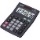 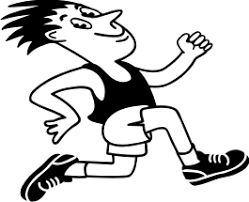 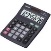 Tabulka olympijských rekordů atletů. Vypočítej průměrnou rychlost atletů, urči v m/s a převeď na km/h. Všechny výsledky zaokrouhluj na desetiny.Tabulka prvních šesti týmů soutěže Fortuna liga 2019/2020. Při tvorbě tabulek došlo k chybě a některá data se vymazala. Doplň chybějící údaje.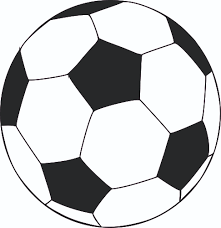 Legenda:  Z  počet zápasů, V  počet vyhraných zápasů (za výhru se počítají 3 body), R počet remíz (za remízu se počítá 1 bod), P prohra, S skóre (počet vstřelených branek: počet branek, které tým dostal), B celkový počet bodůUrči skóre poměru vstřelených branek k brankám, které dostala Slavie v základním tvaru.Najdi nejmenší společný násobek čísel skóre FC Slovácko.Vypočítej součet všech vstřelených branek prvních šesti týmů tabulky. Tento součet rozlož na součin prvočísel.Profil 20. etapy Tour de Franc 2019. Etapa: Albertville - Val Thorens, 130 km, horskásobota 27. července / start 13:45 > cíl 18:00 (dojezd cca)Jakou vzdálenost ujeli cyklisté z Col du Méraliletu do lyžařského střediska Les Menuires? 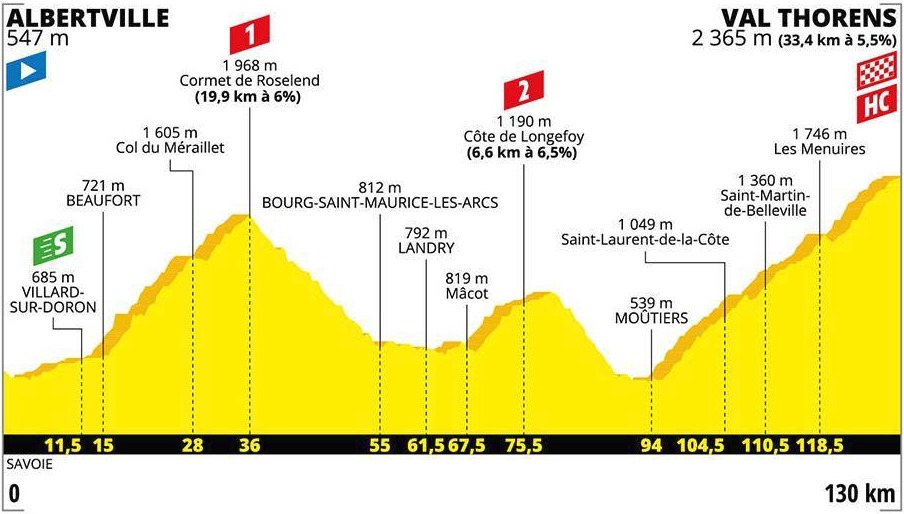 Jaký je výškový rozdíl mezi Villard-Sur-Doron a Saint-Martin-de-Bellevile?Jakou část trasy měli cyklisté ujetou v Landry? Vyjádři v celých procentech.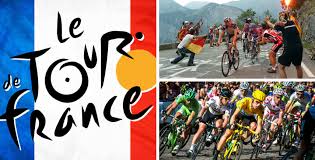 Kolik km chybělo do cíle cyklistův v Macot?Kolik výškových metrů musí cyklisté ještě překonat, jestliže se právě nachází v Moutiers?                                       Z údajů o předpokládaném dojezdu vypočítej průměrnou rychlost cyklistů?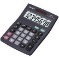 Vzduchová pistole se střílí na 10 metrů, ve dvou kategoriích 40 a 60 ran. Menší počet ran střílí, juniorky, ženy. Příprava a nástřel trvá 15 minut, na závod je čas 60 minut (40 ran) nebo 90 minut (60 ran). 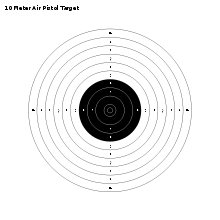 Jaký je průměr bodů na jeden nástřel?Jaká je procentuální úspěšnost střelců? Triatlon je závod zahrnující tři části (plavání, jízda na kole a běh), které je nutné absolvovat ve stanoveném pořadí v těsném sledu. V tabulce jsou výsledné časy jednotlivých disciplín. Tvým úkolem je doplnit výsledný čas. Výsledný čas zapiš ve formátu: 00:00:00 – hodiny: minuty: sekundy. Výsledek nejrychlejšího závodníka vyjádři v sekundách.   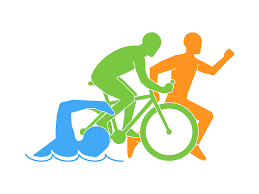 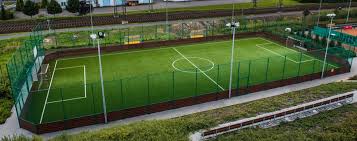 Vypočítejte skutečné rozměry fotbalového hřiště, které má na plánu města s měřítkem 1:5000 rozměry 2,1 x 1,4 cm. Jak dlouho bude trvat, než se poseká celé hřiště, když sekačka poseká 25 m2 za minutu?Veslování je pohon lodí lidskou silou pomocí vesel. Veslo je dvojzvratná páka, kde na jedné straně působí paže a na druhé straně páky působí proti pohybu vesla odpor vody.  Pokus se vyjmenovat další příklady dvojzvratné páky. Na následujícím obrázku jsou ukázky jednozvratné páky. V čem se liší jednozvratná a dvojzvratná páka?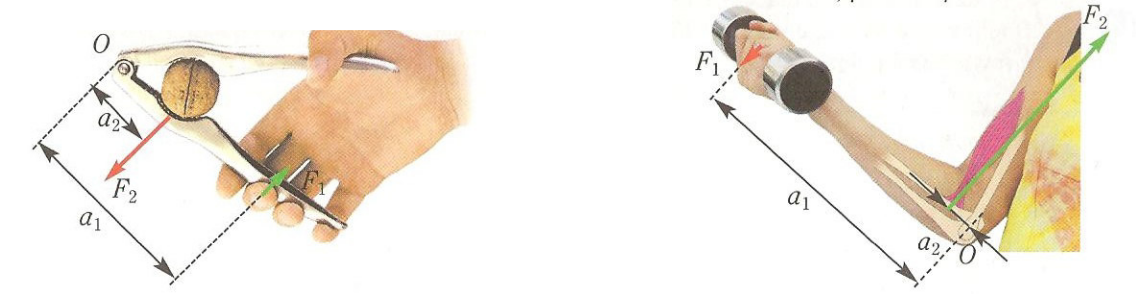 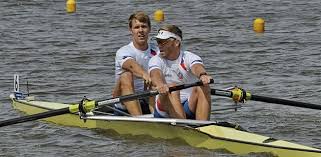 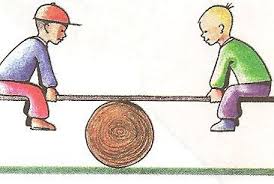 Jana a Tomáš si vyrobili ze 4 metry dlouhého prkna houpačku tak, že prkno podepřeli uprostřed. Jana s hmotností 36 kg si sedla je jeden konec. Kam si musí sednout Tomáš o hmotností 45 kg, aby houpačka byla v rovnováze?Konec počítání, teď si běž zasportovat. Vyber si jednu z následujících disciplín – chůze, běh, jízda na kole. Změř si vhodným způsobem dráhu (aplikace v mobilu, tachometr,…) a čas. Ze zadaných údajů vypočítej svoji průměrnou rychlost při daném sportovním výkonu (zápis změřených veličin, vzorec, výpočet, odpověď). Můžeš doplnit Tvojí fotografií, která Tě při dané sportovní aktivitě zachytí. Disciplína běhRekordJméno a národnostHry100 m9,63 sUsain BoltLondýn 2012200 m19,30 sUsain BoltPeking 2008400 m43,03 sWayde van NiekerkRio de Janeiro 2016TýmTýmZVRPSB1.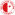 Slavia Praha4248:8582.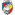 Viktoria Plzeň155445:203.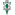 FK Jablonec2411742:314.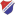 Baník Ostrava11836:27385.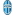 FK Mladá Boleslav24114942:376.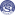 1. FC Slovácko10730:2737KategorieJménoNástřelMužiJIN Jongoh594ŽenySMIRNOVA Svetlana393 TRIATLON 2019 TRIATLON 2019 TRIATLON 2019 TRIATLON 2019Plavání 1,9 kmKolo 90 kmBěh 21,1 kmCelkovýčasčasčasčas0:32:122:41:582:07:050:33:172:53:422:11:050:47:003:09:452:17:580:49:223:01:352:04:35